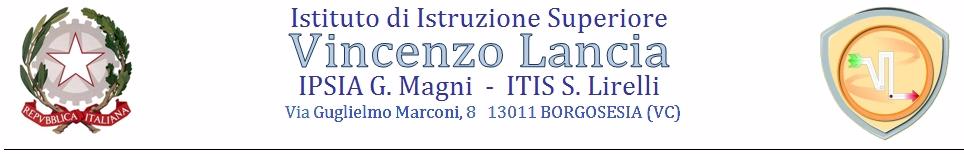 AUTODICHIARAZIONE ASSENZA DA SCUOLA PER MOTIVI DI SALUTE NON SOSPETTI PER COVID-19Il/la sottoscritto/a  			                                                                                                                                              nato/a 	il 	, e residente in 			                                                                                                                                                          in qualità di genitore (o titolare della responsabilità genitoriale) di  			  	, nato/a 	il 	,consapevole di tutte le conseguenze civili e penali previste in caso di dichiarazioni mendaci, e consapevole dell’importanza del rispetto delle misure di prevenzione finalizzate alla diffusione di COVID-19 per la tutela della salute della la collettività,DICHIARAche il proprio figlio/a può essere riammesso al servizio/scuola poiché nel periodo di assenza dallo stessoNON HA PRESENTATO (crocettare in assenza di manifestazioni sintomatiche)*HA PRESENTATO SINTOMIIn caso il figlio/a abbia presentato i sintomi:è stato valutato clinicamente dal Pediatra di Libera Scelta/Medico di Medicina Generale (PLS/MMG) dottor/ssasono state seguite le indicazioni forniteil bambino/a non presenta più sintomi da almeno 48 orela temperatura misurata prima dell’avvio a scuola è di 	gradi centigradi.Luogo e data	 	Il genitore (o titolare della responsabilità genitoriale)  	* sitomatologia covid: Si ricordano i sintomi Covid 19: Febbre ≥  e brividi, tosse di recente comparsa, difficoltà respiratorie, perdita improvvisa dell’olfatto (anosmia) o diminuzione dell’olfatto (iposmia), perdita del gusto (ageusia) o alterazione del gusto (disgeusia), raffreddore o naso che cola, mal di gola e diarrea (soprattutto nei bambini).cod. mecc. VCIS016008www.iis-lancia.itc.f. 82003170022